Détails personnelsParcours scolaireEnseignement primaire (Ce champ « enseignement primaire » est à remplir uniquement pour les demandes visant une inscription dans le 1er degré de l’enseignement secondaire) Nombre d’années d’études poursuivies : 	Période : de 	 à 	École : 	Pays : 	Enseignement secondaireNombre d’années d’études poursuivies : 	Période : de 	 à 	École : 	Pays : 	But de la demande d’équivalenceVeuillez cocher la case qui vous concerne : Poursuivre des études secondairesTravailler ou entamer une formation professionnelleDocuments à fournirVeuillez cocher les documents que vous annexez au formulaire selon votre demande:Pour poursuivre des études secondaires :Une copie de la carte d’identitéLes bulletins des trois dernières années poursuiviesUne preuve originale de paiement des frais administratifsPour Travailler ou entamer une formation professionnelle : Une copie de la carte d’identitéLes bulletins des trois dernières années poursuiviesUne preuve originale de paiement des frais administratifsUne preuve que votre demande à pour but la recherche d’un emploiLes documents scolaires doivent être fournis en copies certifiées conformes. 
Toutefois, pour les pays suivants, les documents scolaires doivent être fournis en originaux : République Démocratique du Congo, Guinée (Conakry), 
Sénégal, Rwanda, Cameroun, Maroc, Chine.Si vos documents sont rédigés en français, allemand, anglais, espagnol (castillan), italien, néerlandais ou portugais, il ne faut pas les faire traduire. Tous les documents précités rédigés dans une autre langue (excepté la preuve de paiement) doivent être traduits en français. Pour toute information complémentaire concernant les documents à fournir, veuillez vous référer à notre site internet www.equivalences.cfwb.beAutorisations, prise de connaissance et signatureJ'autorise par la présente l'administration à procéder à toutes les démarches pertinentes afin de procéder à la vérification de l'authenticité de mes documents et diplômes auprès des autorités étrangères compétentes en la matière ;Je certifie que les données ci-dessus sont exactes et suis informé(e) que tout usage de faux document fait l'objet d'une poursuite pénale à l'encontre du contrevenant;Je certifie avoir pris connaissance de toutes les informations reprises dans la présente note d'instructions;Je comprends que l'utilisation des informations à caractère personnel sont transmises à la Fédération Wallonie-Bruxelles dans le but de délivrer une décision d’équivalence telle que décrite dans l'Arrêté royal du 20 juillet 1971 déterminant les conditions et la procédure d'octroi de l'équivalence des diplômes et certificats d'études étranger.J’autorise le Service des équivalences, à la fin de la procédure d’analyse, à procéder à la restitution, par courrier recommandé, des documents originaux produits dans mon dossier. A l’adresse mentionnée à la page 1A une autre adresse : Je m’engage à signaler tout changement d’adresse dans les plus brefs délais par mail à equi.oblig@cfwb.be en indiquant dans l’objet « Changement d’adresse » ainsi que mon NOM, Prénom et numéro de dossier.Où envoyer ce formulaire ?Veuillez envoyer ce formulaire accompagné de tous les documents nécessaires à la constitution de votre dossier à l’adresse suivante : ANNEXE 2FORMULAIRE POUR L’ÉQUIVALENCE DE DIPLÔMES SECONDAIRES ÉTRANGERS ÉTUDES SECONDAIRES NON-TERMINÉES 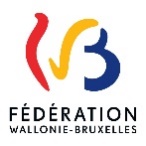 Ministère de la Fédération Wallonie-BruxellesAdministration générale de l'Enseignement et de la Recherche scientifiqueDirection générale de l'Enseignement obligatoireDirection des Affaires générales, de la sanction des études et des CPMSService des équivalencesRue Adolphe Lavallée, 1 - 1080 BruxellesEntrée visiteurs : Rue Courtois, 4 – 1080 BruxellesTél. : +32 (0)2 690 86 86 - mail : equi.oblig@cfwb.bewww.equivalences.cfwb.be - Téléphone Vert : 0800 20 000Nom :Prénom : Date de  naissance :…..  /  …..  /  …..…..  /  …..  /  …..Attention : afin de réduire les délais postaux, il est recommandé de renseigner une adresse en Belgique.Attention : afin de réduire les délais postaux, il est recommandé de renseigner une adresse en Belgique.Adresse : Rue et numéro :Code postal :Ville et pays :Téléphone :Adresse e-mail :Nom :Nom :Prénom : Prénom : Adresse :Rue et numéro : …………………………………………………………………………………….	Rue et numéro : …………………………………………………………………………………….	Code postal : 	Code postal : 	Ville et pays : 	Ville et pays : 	Lu et approuvé, leSignature